Hakija täyttää soveltuvin osin Hyväksymishakemus koskee		 toiminnan aloittamista	 toiminnan olennaista muuttamista			 muuta, mitä?      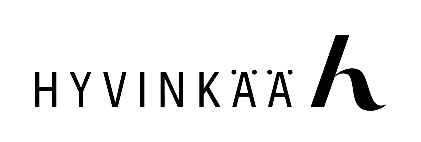 HAKEMUS
Elintarvikelain (297/2021) 11 § mukainen elintarvikehuoneiston hyväksymishakemus Eläimistä saatavia elintarvikkeita ennen vähittäismyyntiä käsittelevä elintarvikehuoneisto:LIHA-ALAN LAITOSYmpäristökeskusDnro ja saapumispäivämäärä (viranomainen täyttää) 1a. Toimija Toimijan nimi      Toimijan nimi      Toimijan nimi      Toimijan nimi      Toimijan nimi      Toimijan nimi      Toimijan nimi      Toimijan nimi      Toimijan nimi      Toimijan nimi      Toimijan nimi      1a. Toimija Osoite ja postitoimipaikka      Osoite ja postitoimipaikka      Osoite ja postitoimipaikka      Osoite ja postitoimipaikka      Kotikunta      Kotikunta      Kotikunta      Kotikunta      Puhelin      Puhelin      Puhelin      1a. Toimija Vastuuhenkilö Vastuuhenkilö Vastuuhenkilö Vastuuhenkilö Vastuuhenkilö Vastuuhenkilö Vastuuhenkilö Vastuuhenkilö Puhelin      Puhelin      Puhelin      1a. Toimija Sähköpostiosoite      Sähköpostiosoite      Sähköpostiosoite      Sähköpostiosoite      Sähköpostiosoite      Sähköpostiosoite      Sähköpostiosoite      Sähköpostiosoite      Sähköpostiosoite      Sähköpostiosoite      Sähköpostiosoite      1b. LaskutustiedotMaksajan nimiMaksajan nimiMaksajan nimiMaksajan nimiMaksajan nimiMaksajan nimiMaksajan nimiMaksajan nimiMaksajan nimiKustannuspaikka/ViiteKustannuspaikka/Viite1b. LaskutustiedotLaskutusosoiteLaskutusosoiteLaskutusosoiteLaskutusosoiteLaskutusosoiteLaskutusosoiteLaskutusosoiteLaskutusosoiteLaskutusosoiteLaskutusosoiteLaskutusosoite1b. LaskutustiedotVerkkolaskutusosoiteVerkkolaskutusosoiteVerkkolaskutusosoiteVerkkolaskutusosoiteVerkkolaskutusosoiteVerkkolaskutusosoiteVerkkolaskutusosoiteVerkkolaskutusosoiteVerkkolaskutusosoiteVerkkolaskutusosoiteVerkkolaskutusosoite2. Y-tunnus (tai henkilötunnus)3. ToimipaikkaLaitoksen nimi ja yhteyshenkilö (jos eri kuin toimija)      Laitoksen nimi ja yhteyshenkilö (jos eri kuin toimija)      Laitoksen nimi ja yhteyshenkilö (jos eri kuin toimija)      Laitoksen nimi ja yhteyshenkilö (jos eri kuin toimija)      Laitoksen nimi ja yhteyshenkilö (jos eri kuin toimija)      Laitoksen nimi ja yhteyshenkilö (jos eri kuin toimija)      Laitoksen nimi ja yhteyshenkilö (jos eri kuin toimija)      Laitoksen nimi ja yhteyshenkilö (jos eri kuin toimija)      Laitoksen nimi ja yhteyshenkilö (jos eri kuin toimija)      Puhelin      Puhelin      3. ToimipaikkaKäyntiosoite ja postitoimipaikka      Käyntiosoite ja postitoimipaikka      Käyntiosoite ja postitoimipaikka      Käyntiosoite ja postitoimipaikka      Käyntiosoite ja postitoimipaikka      Käyntiosoite ja postitoimipaikka      Käyntiosoite ja postitoimipaikka      Käyntiosoite ja postitoimipaikka      Käyntiosoite ja postitoimipaikka      Käyntiosoite ja postitoimipaikka      Käyntiosoite ja postitoimipaikka      3. ToimipaikkaSähköpostiosoite      Sähköpostiosoite      Sähköpostiosoite      Sähköpostiosoite      Sähköpostiosoite      Sähköpostiosoite      Sähköpostiosoite      Sähköpostiosoite      Sähköpostiosoite      Sähköpostiosoite      Sähköpostiosoite      3. ToimipaikkaLaitoksen hyväksymisnumero (jos kyseessä uusi laitos, Ruokavirasto antaa numeron)Laitoksen hyväksymisnumero (jos kyseessä uusi laitos, Ruokavirasto antaa numeron)Laitoksen hyväksymisnumero (jos kyseessä uusi laitos, Ruokavirasto antaa numeron)Laitoksen hyväksymisnumero (jos kyseessä uusi laitos, Ruokavirasto antaa numeron)Laitoksen hyväksymisnumero (jos kyseessä uusi laitos, Ruokavirasto antaa numeron)Laitoksen hyväksymisnumero (jos kyseessä uusi laitos, Ruokavirasto antaa numeron)Laitoksen hyväksymisnumero (jos kyseessä uusi laitos, Ruokavirasto antaa numeron)Laitoksen hyväksymisnumero (jos kyseessä uusi laitos, Ruokavirasto antaa numeron)Laitoksen hyväksymisnumero (jos kyseessä uusi laitos, Ruokavirasto antaa numeron)Laitoksen hyväksymisnumero (jos kyseessä uusi laitos, Ruokavirasto antaa numeron)Laitoksen hyväksymisnumero (jos kyseessä uusi laitos, Ruokavirasto antaa numeron)3. ToimipaikkaKiinteistön omistaja tai isännöitsijäKiinteistön omistaja tai isännöitsijäKiinteistön omistaja tai isännöitsijäKiinteistön omistaja tai isännöitsijäKiinteistön omistaja tai isännöitsijäKiinteistön omistaja tai isännöitsijäKiinteistön omistaja tai isännöitsijäKiinteistön omistaja tai isännöitsijäKiinteistön omistaja tai isännöitsijäPuhelin      Puhelin      3. ToimipaikkaLaitos sijaitsee Liikekiinteistössä                                                        Asuinkiinteistössä Teollisuuskiinteistössä                                               Muualla, missä?      Laitos sijaitsee Liikekiinteistössä                                                        Asuinkiinteistössä Teollisuuskiinteistössä                                               Muualla, missä?      Laitos sijaitsee Liikekiinteistössä                                                        Asuinkiinteistössä Teollisuuskiinteistössä                                               Muualla, missä?      Laitos sijaitsee Liikekiinteistössä                                                        Asuinkiinteistössä Teollisuuskiinteistössä                                               Muualla, missä?      Laitos sijaitsee Liikekiinteistössä                                                        Asuinkiinteistössä Teollisuuskiinteistössä                                               Muualla, missä?      Laitos sijaitsee Liikekiinteistössä                                                        Asuinkiinteistössä Teollisuuskiinteistössä                                               Muualla, missä?      Laitos sijaitsee Liikekiinteistössä                                                        Asuinkiinteistössä Teollisuuskiinteistössä                                               Muualla, missä?      Laitos sijaitsee Liikekiinteistössä                                                        Asuinkiinteistössä Teollisuuskiinteistössä                                               Muualla, missä?      Laitos sijaitsee Liikekiinteistössä                                                        Asuinkiinteistössä Teollisuuskiinteistössä                                               Muualla, missä?      Laitos sijaitsee Liikekiinteistössä                                                        Asuinkiinteistössä Teollisuuskiinteistössä                                               Muualla, missä?      Laitos sijaitsee Liikekiinteistössä                                                        Asuinkiinteistössä Teollisuuskiinteistössä                                               Muualla, missä?      4. KäyttötarkoitusTilojen rakennusluvan mukainen käyttötarkoitus      Tilojen rakennusluvan mukainen käyttötarkoitus      Tilojen rakennusluvan mukainen käyttötarkoitus      Tilojen rakennusluvan mukainen käyttötarkoitus      Tilojen rakennusluvan mukainen käyttötarkoitus      Tilojen rakennusluvan mukainen käyttötarkoitus      Tilojen rakennusluvan mukainen käyttötarkoitus      Tilojen rakennusluvan mukainen käyttötarkoitus      Tilojen rakennusluvan mukainen käyttötarkoitus      Tilojen rakennusluvan mukainen käyttötarkoitus      Tilojen rakennusluvan mukainen käyttötarkoitus      5. Omavalvonta-suunnitelmaLaatimis- hyväksymispäivämäärä      Omavalvonnan vastuuhenkilö      Omavalvontanäytteitä tutkiva(t) laboratorio(t)      Laatimis- hyväksymispäivämäärä      Omavalvonnan vastuuhenkilö      Omavalvontanäytteitä tutkiva(t) laboratorio(t)      Laatimis- hyväksymispäivämäärä      Omavalvonnan vastuuhenkilö      Omavalvontanäytteitä tutkiva(t) laboratorio(t)      Laatimis- hyväksymispäivämäärä      Omavalvonnan vastuuhenkilö      Omavalvontanäytteitä tutkiva(t) laboratorio(t)      Laatimis- hyväksymispäivämäärä      Omavalvonnan vastuuhenkilö      Omavalvontanäytteitä tutkiva(t) laboratorio(t)      Laatimis- hyväksymispäivämäärä      Omavalvonnan vastuuhenkilö      Omavalvontanäytteitä tutkiva(t) laboratorio(t)      Laatimis- hyväksymispäivämäärä      Omavalvonnan vastuuhenkilö      Omavalvontanäytteitä tutkiva(t) laboratorio(t)      Laatimis- hyväksymispäivämäärä      Omavalvonnan vastuuhenkilö      Omavalvontanäytteitä tutkiva(t) laboratorio(t)      Laatimis- hyväksymispäivämäärä      Omavalvonnan vastuuhenkilö      Omavalvontanäytteitä tutkiva(t) laboratorio(t)      Laatimis- hyväksymispäivämäärä      Omavalvonnan vastuuhenkilö      Omavalvontanäytteitä tutkiva(t) laboratorio(t)      Laatimis- hyväksymispäivämäärä      Omavalvonnan vastuuhenkilö      Omavalvontanäytteitä tutkiva(t) laboratorio(t)      6. Harjoitettava toiminta ja sen arvioitu laajuus Leikkaamo  Leikattavan lihan keskimääräinen tuotantomäärä       kg/vuosi Leikattavat eläinlajit nautaeläimet   naudan päänlihan erottaminen  naudanlihan vapaaehtoinen merkintäjärjestelmä  sika  lammas/vuohi   lampaan ja vuohen selkäytimen poisto  kavioeläimet siipikarja (esim. kalkkuna, broileri, ankka)        poro    tarhattu riista, eläinlajit (esim. villisika, strutsi, kani)       luonnonvarainen riista, eläinlajit (esim. hirvi, peura, karhu, hylje)       muu, mikä?       Leikkaamo  Leikattavan lihan keskimääräinen tuotantomäärä       kg/vuosi Leikattavat eläinlajit nautaeläimet   naudan päänlihan erottaminen  naudanlihan vapaaehtoinen merkintäjärjestelmä  sika  lammas/vuohi   lampaan ja vuohen selkäytimen poisto  kavioeläimet siipikarja (esim. kalkkuna, broileri, ankka)        poro    tarhattu riista, eläinlajit (esim. villisika, strutsi, kani)       luonnonvarainen riista, eläinlajit (esim. hirvi, peura, karhu, hylje)       muu, mikä?       Leikkaamo  Leikattavan lihan keskimääräinen tuotantomäärä       kg/vuosi Leikattavat eläinlajit nautaeläimet   naudan päänlihan erottaminen  naudanlihan vapaaehtoinen merkintäjärjestelmä  sika  lammas/vuohi   lampaan ja vuohen selkäytimen poisto  kavioeläimet siipikarja (esim. kalkkuna, broileri, ankka)        poro    tarhattu riista, eläinlajit (esim. villisika, strutsi, kani)       luonnonvarainen riista, eläinlajit (esim. hirvi, peura, karhu, hylje)       muu, mikä?       Leikkaamo  Leikattavan lihan keskimääräinen tuotantomäärä       kg/vuosi Leikattavat eläinlajit nautaeläimet   naudan päänlihan erottaminen  naudanlihan vapaaehtoinen merkintäjärjestelmä  sika  lammas/vuohi   lampaan ja vuohen selkäytimen poisto  kavioeläimet siipikarja (esim. kalkkuna, broileri, ankka)        poro    tarhattu riista, eläinlajit (esim. villisika, strutsi, kani)       luonnonvarainen riista, eläinlajit (esim. hirvi, peura, karhu, hylje)       muu, mikä?       Leikkaamo  Leikattavan lihan keskimääräinen tuotantomäärä       kg/vuosi Leikattavat eläinlajit nautaeläimet   naudan päänlihan erottaminen  naudanlihan vapaaehtoinen merkintäjärjestelmä  sika  lammas/vuohi   lampaan ja vuohen selkäytimen poisto  kavioeläimet siipikarja (esim. kalkkuna, broileri, ankka)        poro    tarhattu riista, eläinlajit (esim. villisika, strutsi, kani)       luonnonvarainen riista, eläinlajit (esim. hirvi, peura, karhu, hylje)       muu, mikä?       Leikkaamo  Leikattavan lihan keskimääräinen tuotantomäärä       kg/vuosi Leikattavat eläinlajit nautaeläimet   naudan päänlihan erottaminen  naudanlihan vapaaehtoinen merkintäjärjestelmä  sika  lammas/vuohi   lampaan ja vuohen selkäytimen poisto  kavioeläimet siipikarja (esim. kalkkuna, broileri, ankka)        poro    tarhattu riista, eläinlajit (esim. villisika, strutsi, kani)       luonnonvarainen riista, eläinlajit (esim. hirvi, peura, karhu, hylje)       muu, mikä?       Leikkaamo  Leikattavan lihan keskimääräinen tuotantomäärä       kg/vuosi Leikattavat eläinlajit nautaeläimet   naudan päänlihan erottaminen  naudanlihan vapaaehtoinen merkintäjärjestelmä  sika  lammas/vuohi   lampaan ja vuohen selkäytimen poisto  kavioeläimet siipikarja (esim. kalkkuna, broileri, ankka)        poro    tarhattu riista, eläinlajit (esim. villisika, strutsi, kani)       luonnonvarainen riista, eläinlajit (esim. hirvi, peura, karhu, hylje)       muu, mikä?       Leikkaamo  Leikattavan lihan keskimääräinen tuotantomäärä       kg/vuosi Leikattavat eläinlajit nautaeläimet   naudan päänlihan erottaminen  naudanlihan vapaaehtoinen merkintäjärjestelmä  sika  lammas/vuohi   lampaan ja vuohen selkäytimen poisto  kavioeläimet siipikarja (esim. kalkkuna, broileri, ankka)        poro    tarhattu riista, eläinlajit (esim. villisika, strutsi, kani)       luonnonvarainen riista, eläinlajit (esim. hirvi, peura, karhu, hylje)       muu, mikä?       Leikkaamo  Leikattavan lihan keskimääräinen tuotantomäärä       kg/vuosi Leikattavat eläinlajit nautaeläimet   naudan päänlihan erottaminen  naudanlihan vapaaehtoinen merkintäjärjestelmä  sika  lammas/vuohi   lampaan ja vuohen selkäytimen poisto  kavioeläimet siipikarja (esim. kalkkuna, broileri, ankka)        poro    tarhattu riista, eläinlajit (esim. villisika, strutsi, kani)       luonnonvarainen riista, eläinlajit (esim. hirvi, peura, karhu, hylje)       muu, mikä?       Leikkaamo  Leikattavan lihan keskimääräinen tuotantomäärä       kg/vuosi Leikattavat eläinlajit nautaeläimet   naudan päänlihan erottaminen  naudanlihan vapaaehtoinen merkintäjärjestelmä  sika  lammas/vuohi   lampaan ja vuohen selkäytimen poisto  kavioeläimet siipikarja (esim. kalkkuna, broileri, ankka)        poro    tarhattu riista, eläinlajit (esim. villisika, strutsi, kani)       luonnonvarainen riista, eläinlajit (esim. hirvi, peura, karhu, hylje)       muu, mikä?       Leikkaamo  Leikattavan lihan keskimääräinen tuotantomäärä       kg/vuosi Leikattavat eläinlajit nautaeläimet   naudan päänlihan erottaminen  naudanlihan vapaaehtoinen merkintäjärjestelmä  sika  lammas/vuohi   lampaan ja vuohen selkäytimen poisto  kavioeläimet siipikarja (esim. kalkkuna, broileri, ankka)        poro    tarhattu riista, eläinlajit (esim. villisika, strutsi, kani)       luonnonvarainen riista, eläinlajit (esim. hirvi, peura, karhu, hylje)       muu, mikä?      6. Harjoitettava toiminta ja sen arvioitu laajuus Jauhelihan valmistus   Tuotantomäärä       kg/vuosi  naudanlihan vapaaehtoinen merkintäjärjestelmä Jauhelihan valmistus   Tuotantomäärä       kg/vuosi  naudanlihan vapaaehtoinen merkintäjärjestelmä Jauhelihan valmistus   Tuotantomäärä       kg/vuosi  naudanlihan vapaaehtoinen merkintäjärjestelmä Jauhelihan valmistus   Tuotantomäärä       kg/vuosi  naudanlihan vapaaehtoinen merkintäjärjestelmä Jauhelihan valmistus   Tuotantomäärä       kg/vuosi  naudanlihan vapaaehtoinen merkintäjärjestelmä Jauhelihan valmistus   Tuotantomäärä       kg/vuosi  naudanlihan vapaaehtoinen merkintäjärjestelmä Jauhelihan valmistus   Tuotantomäärä       kg/vuosi  naudanlihan vapaaehtoinen merkintäjärjestelmä Jauhelihan valmistus   Tuotantomäärä       kg/vuosi  naudanlihan vapaaehtoinen merkintäjärjestelmä Jauhelihan valmistus   Tuotantomäärä       kg/vuosi  naudanlihan vapaaehtoinen merkintäjärjestelmä Jauhelihan valmistus   Tuotantomäärä       kg/vuosi  naudanlihan vapaaehtoinen merkintäjärjestelmä Jauhelihan valmistus   Tuotantomäärä       kg/vuosi  naudanlihan vapaaehtoinen merkintäjärjestelmä6. Harjoitettava toiminta ja sen arvioitu laajuus Raakalihavalmisteiden valmistus Tuotantomäärä       kg/vuosi Luettelo raakalihavalmisteista       Raakalihavalmisteiden valmistus Tuotantomäärä       kg/vuosi Luettelo raakalihavalmisteista       Raakalihavalmisteiden valmistus Tuotantomäärä       kg/vuosi Luettelo raakalihavalmisteista       Raakalihavalmisteiden valmistus Tuotantomäärä       kg/vuosi Luettelo raakalihavalmisteista       Raakalihavalmisteiden valmistus Tuotantomäärä       kg/vuosi Luettelo raakalihavalmisteista       Raakalihavalmisteiden valmistus Tuotantomäärä       kg/vuosi Luettelo raakalihavalmisteista       Raakalihavalmisteiden valmistus Tuotantomäärä       kg/vuosi Luettelo raakalihavalmisteista       Raakalihavalmisteiden valmistus Tuotantomäärä       kg/vuosi Luettelo raakalihavalmisteista       Raakalihavalmisteiden valmistus Tuotantomäärä       kg/vuosi Luettelo raakalihavalmisteista       Raakalihavalmisteiden valmistus Tuotantomäärä       kg/vuosi Luettelo raakalihavalmisteista       Raakalihavalmisteiden valmistus Tuotantomäärä       kg/vuosi Luettelo raakalihavalmisteista      6. Harjoitettava toiminta ja sen arvioitu laajuus Lihavalmisteiden valmistus Tuotantomäärä       kg/vuosi  Kuumentaminen Kylmäsavustus Lämminsavustus Täyssäilykkeiden valmistus  Kuivaaminen Ilmakuivaus (esimerkiksi kinkku) Poron kuivalihan valmistus  Kestomakkaran valmistus Raakamakkaran valmistus Viipalointi, siivutus Muu, mikä? Lihavalmisteiden valmistus Tuotantomäärä       kg/vuosi  Kuumentaminen Kylmäsavustus Lämminsavustus Täyssäilykkeiden valmistus  Kuivaaminen Ilmakuivaus (esimerkiksi kinkku) Poron kuivalihan valmistus  Kestomakkaran valmistus Raakamakkaran valmistus Viipalointi, siivutus Muu, mikä? Lihavalmisteiden valmistus Tuotantomäärä       kg/vuosi  Kuumentaminen Kylmäsavustus Lämminsavustus Täyssäilykkeiden valmistus  Kuivaaminen Ilmakuivaus (esimerkiksi kinkku) Poron kuivalihan valmistus  Kestomakkaran valmistus Raakamakkaran valmistus Viipalointi, siivutus Muu, mikä? Lihavalmisteiden valmistus Tuotantomäärä       kg/vuosi  Kuumentaminen Kylmäsavustus Lämminsavustus Täyssäilykkeiden valmistus  Kuivaaminen Ilmakuivaus (esimerkiksi kinkku) Poron kuivalihan valmistus  Kestomakkaran valmistus Raakamakkaran valmistus Viipalointi, siivutus Muu, mikä? Lihavalmisteiden valmistus Tuotantomäärä       kg/vuosi  Kuumentaminen Kylmäsavustus Lämminsavustus Täyssäilykkeiden valmistus  Kuivaaminen Ilmakuivaus (esimerkiksi kinkku) Poron kuivalihan valmistus  Kestomakkaran valmistus Raakamakkaran valmistus Viipalointi, siivutus Muu, mikä? Lihavalmisteiden valmistus Tuotantomäärä       kg/vuosi  Kuumentaminen Kylmäsavustus Lämminsavustus Täyssäilykkeiden valmistus  Kuivaaminen Ilmakuivaus (esimerkiksi kinkku) Poron kuivalihan valmistus  Kestomakkaran valmistus Raakamakkaran valmistus Viipalointi, siivutus Muu, mikä? Lihavalmisteiden valmistus Tuotantomäärä       kg/vuosi  Kuumentaminen Kylmäsavustus Lämminsavustus Täyssäilykkeiden valmistus  Kuivaaminen Ilmakuivaus (esimerkiksi kinkku) Poron kuivalihan valmistus  Kestomakkaran valmistus Raakamakkaran valmistus Viipalointi, siivutus Muu, mikä? Lihavalmisteiden valmistus Tuotantomäärä       kg/vuosi  Kuumentaminen Kylmäsavustus Lämminsavustus Täyssäilykkeiden valmistus  Kuivaaminen Ilmakuivaus (esimerkiksi kinkku) Poron kuivalihan valmistus  Kestomakkaran valmistus Raakamakkaran valmistus Viipalointi, siivutus Muu, mikä? Lihavalmisteiden valmistus Tuotantomäärä       kg/vuosi  Kuumentaminen Kylmäsavustus Lämminsavustus Täyssäilykkeiden valmistus  Kuivaaminen Ilmakuivaus (esimerkiksi kinkku) Poron kuivalihan valmistus  Kestomakkaran valmistus Raakamakkaran valmistus Viipalointi, siivutus Muu, mikä? Lihavalmisteiden valmistus Tuotantomäärä       kg/vuosi  Kuumentaminen Kylmäsavustus Lämminsavustus Täyssäilykkeiden valmistus  Kuivaaminen Ilmakuivaus (esimerkiksi kinkku) Poron kuivalihan valmistus  Kestomakkaran valmistus Raakamakkaran valmistus Viipalointi, siivutus Muu, mikä? Lihavalmisteiden valmistus Tuotantomäärä       kg/vuosi  Kuumentaminen Kylmäsavustus Lämminsavustus Täyssäilykkeiden valmistus  Kuivaaminen Ilmakuivaus (esimerkiksi kinkku) Poron kuivalihan valmistus  Kestomakkaran valmistus Raakamakkaran valmistus Viipalointi, siivutus Muu, mikä?6. Harjoitettava toiminta ja sen arvioitu laajuus Mekaaninen lihan erottaminen Tuotantomäärä       kg/vuosi Mekaaninen lihan erottaminen Tuotantomäärä       kg/vuosi Mekaaninen lihan erottaminen Tuotantomäärä       kg/vuosi Mekaaninen lihan erottaminen Tuotantomäärä       kg/vuosi Mekaaninen lihan erottaminen Tuotantomäärä       kg/vuosi Mekaaninen lihan erottaminen Tuotantomäärä       kg/vuosi Mekaaninen lihan erottaminen Tuotantomäärä       kg/vuosi Mekaaninen lihan erottaminen Tuotantomäärä       kg/vuosi Mekaaninen lihan erottaminen Tuotantomäärä       kg/vuosi Mekaaninen lihan erottaminen Tuotantomäärä       kg/vuosi Mekaaninen lihan erottaminen Tuotantomäärä       kg/vuosi6. Harjoitettava toiminta ja sen arvioitu laajuus Muu liha-alan valmistusTuotantomäärä       kg/vuosi  Gelatiinin ja/tai kollageenin valmistus Mahojen, rakkojen ja/tai suolien käsittely Muu liha-alan valmistusTuotantomäärä       kg/vuosi  Gelatiinin ja/tai kollageenin valmistus Mahojen, rakkojen ja/tai suolien käsittely Muu liha-alan valmistusTuotantomäärä       kg/vuosi  Gelatiinin ja/tai kollageenin valmistus Mahojen, rakkojen ja/tai suolien käsittely Muu liha-alan valmistusTuotantomäärä       kg/vuosi  Gelatiinin ja/tai kollageenin valmistus Mahojen, rakkojen ja/tai suolien käsittely Muu liha-alan valmistusTuotantomäärä       kg/vuosi  Gelatiinin ja/tai kollageenin valmistus Mahojen, rakkojen ja/tai suolien käsittely Muu liha-alan valmistusTuotantomäärä       kg/vuosi  Gelatiinin ja/tai kollageenin valmistus Mahojen, rakkojen ja/tai suolien käsittely Muu liha-alan valmistusTuotantomäärä       kg/vuosi  Gelatiinin ja/tai kollageenin valmistus Mahojen, rakkojen ja/tai suolien käsittely Muu liha-alan valmistusTuotantomäärä       kg/vuosi  Gelatiinin ja/tai kollageenin valmistus Mahojen, rakkojen ja/tai suolien käsittely Muu liha-alan valmistusTuotantomäärä       kg/vuosi  Gelatiinin ja/tai kollageenin valmistus Mahojen, rakkojen ja/tai suolien käsittely Muu liha-alan valmistusTuotantomäärä       kg/vuosi  Gelatiinin ja/tai kollageenin valmistus Mahojen, rakkojen ja/tai suolien käsittely Muu liha-alan valmistusTuotantomäärä       kg/vuosi  Gelatiinin ja/tai kollageenin valmistus Mahojen, rakkojen ja/tai suolien käsittely6. Harjoitettava toiminta ja sen arvioitu laajuus Pakastus  Tuotantomäärä       kg/vuosi Pakastus  Tuotantomäärä       kg/vuosi Pakastus  Tuotantomäärä       kg/vuosi Pakastus  Tuotantomäärä       kg/vuosi Pakastus  Tuotantomäärä       kg/vuosi Pakastus  Tuotantomäärä       kg/vuosi Pakastus  Tuotantomäärä       kg/vuosi Pakastus  Tuotantomäärä       kg/vuosi Pakastus  Tuotantomäärä       kg/vuosi Pakastus  Tuotantomäärä       kg/vuosi Pakastus  Tuotantomäärä       kg/vuosi6. Harjoitettava toiminta ja sen arvioitu laajuus Uudelleen kääriminen ja pakkaaminen Tuotantomäärä       kg/vuosi Uudelleen kääriminen ja pakkaaminen Tuotantomäärä       kg/vuosi Uudelleen kääriminen ja pakkaaminen Tuotantomäärä       kg/vuosi Uudelleen kääriminen ja pakkaaminen Tuotantomäärä       kg/vuosi Uudelleen kääriminen ja pakkaaminen Tuotantomäärä       kg/vuosi Uudelleen kääriminen ja pakkaaminen Tuotantomäärä       kg/vuosi Uudelleen kääriminen ja pakkaaminen Tuotantomäärä       kg/vuosi Uudelleen kääriminen ja pakkaaminen Tuotantomäärä       kg/vuosi Uudelleen kääriminen ja pakkaaminen Tuotantomäärä       kg/vuosi Uudelleen kääriminen ja pakkaaminen Tuotantomäärä       kg/vuosi Uudelleen kääriminen ja pakkaaminen Tuotantomäärä       kg/vuosi7. Muut laitoksessa valmistettavat elintarvikkeetLuettelo muista elintarvikkeista, joita laitoksessa valmistetaan:      Luettelo muista elintarvikkeista, joita laitoksessa valmistetaan:      Luettelo muista elintarvikkeista, joita laitoksessa valmistetaan:      Luettelo muista elintarvikkeista, joita laitoksessa valmistetaan:      Luettelo muista elintarvikkeista, joita laitoksessa valmistetaan:      Luettelo muista elintarvikkeista, joita laitoksessa valmistetaan:      Luettelo muista elintarvikkeista, joita laitoksessa valmistetaan:      Luettelo muista elintarvikkeista, joita laitoksessa valmistetaan:      Luettelo muista elintarvikkeista, joita laitoksessa valmistetaan:      Luettelo muista elintarvikkeista, joita laitoksessa valmistetaan:      Luettelo muista elintarvikkeista, joita laitoksessa valmistetaan:      8. Sisämarkkinakauppa ja maahantuonti Ensisaapumispaikkatoimintaa (eläimistä saatavien elintarvikkeiden vastaanottaminen toisesta EU:n jäsenvaltiosta, toiminnasta ilmoitettava Ruokavirastoon) Kolmasmaatuontia  Ensisaapumispaikkatoimintaa (eläimistä saatavien elintarvikkeiden vastaanottaminen toisesta EU:n jäsenvaltiosta, toiminnasta ilmoitettava Ruokavirastoon) Kolmasmaatuontia  Ensisaapumispaikkatoimintaa (eläimistä saatavien elintarvikkeiden vastaanottaminen toisesta EU:n jäsenvaltiosta, toiminnasta ilmoitettava Ruokavirastoon) Kolmasmaatuontia  Ensisaapumispaikkatoimintaa (eläimistä saatavien elintarvikkeiden vastaanottaminen toisesta EU:n jäsenvaltiosta, toiminnasta ilmoitettava Ruokavirastoon) Kolmasmaatuontia  Ensisaapumispaikkatoimintaa (eläimistä saatavien elintarvikkeiden vastaanottaminen toisesta EU:n jäsenvaltiosta, toiminnasta ilmoitettava Ruokavirastoon) Kolmasmaatuontia  Ensisaapumispaikkatoimintaa (eläimistä saatavien elintarvikkeiden vastaanottaminen toisesta EU:n jäsenvaltiosta, toiminnasta ilmoitettava Ruokavirastoon) Kolmasmaatuontia  Ensisaapumispaikkatoimintaa (eläimistä saatavien elintarvikkeiden vastaanottaminen toisesta EU:n jäsenvaltiosta, toiminnasta ilmoitettava Ruokavirastoon) Kolmasmaatuontia  Ensisaapumispaikkatoimintaa (eläimistä saatavien elintarvikkeiden vastaanottaminen toisesta EU:n jäsenvaltiosta, toiminnasta ilmoitettava Ruokavirastoon) Kolmasmaatuontia  Ensisaapumispaikkatoimintaa (eläimistä saatavien elintarvikkeiden vastaanottaminen toisesta EU:n jäsenvaltiosta, toiminnasta ilmoitettava Ruokavirastoon) Kolmasmaatuontia  Ensisaapumispaikkatoimintaa (eläimistä saatavien elintarvikkeiden vastaanottaminen toisesta EU:n jäsenvaltiosta, toiminnasta ilmoitettava Ruokavirastoon) Kolmasmaatuontia  Ensisaapumispaikkatoimintaa (eläimistä saatavien elintarvikkeiden vastaanottaminen toisesta EU:n jäsenvaltiosta, toiminnasta ilmoitettava Ruokavirastoon) Kolmasmaatuontia 9. Myymälätoiminta Laitoksen yhteydessä on myymälätoimintaa (jolloin tehdään erillinen elintarvikehuoneistoilmoitus) Laitoksen yhteydessä on myymälätoimintaa (jolloin tehdään erillinen elintarvikehuoneistoilmoitus) Laitoksen yhteydessä on myymälätoimintaa (jolloin tehdään erillinen elintarvikehuoneistoilmoitus) Laitoksen yhteydessä on myymälätoimintaa (jolloin tehdään erillinen elintarvikehuoneistoilmoitus) Laitoksen yhteydessä on myymälätoimintaa (jolloin tehdään erillinen elintarvikehuoneistoilmoitus) Laitoksen yhteydessä on myymälätoimintaa (jolloin tehdään erillinen elintarvikehuoneistoilmoitus) Laitoksen yhteydessä on myymälätoimintaa (jolloin tehdään erillinen elintarvikehuoneistoilmoitus) Laitoksen yhteydessä on myymälätoimintaa (jolloin tehdään erillinen elintarvikehuoneistoilmoitus) Laitoksen yhteydessä on myymälätoimintaa (jolloin tehdään erillinen elintarvikehuoneistoilmoitus) Laitoksen yhteydessä on myymälätoimintaa (jolloin tehdään erillinen elintarvikehuoneistoilmoitus) Laitoksen yhteydessä on myymälätoimintaa (jolloin tehdään erillinen elintarvikehuoneistoilmoitus)10. Elintarvikkeiden kuljetus Omat kuljetusajoneuvot ja -laitteet, mitkä?       Kuljetus ostopalveluna, toimijan nimi?       Pakastekuljetus    Kuljetus jäähdytettynä    Kuljetus kuumana    Kuljetus huoneenlämpötilassa Omat kuljetusajoneuvot ja -laitteet, mitkä?       Kuljetus ostopalveluna, toimijan nimi?       Pakastekuljetus    Kuljetus jäähdytettynä    Kuljetus kuumana    Kuljetus huoneenlämpötilassa Omat kuljetusajoneuvot ja -laitteet, mitkä?       Kuljetus ostopalveluna, toimijan nimi?       Pakastekuljetus    Kuljetus jäähdytettynä    Kuljetus kuumana    Kuljetus huoneenlämpötilassa Omat kuljetusajoneuvot ja -laitteet, mitkä?       Kuljetus ostopalveluna, toimijan nimi?       Pakastekuljetus    Kuljetus jäähdytettynä    Kuljetus kuumana    Kuljetus huoneenlämpötilassa Omat kuljetusajoneuvot ja -laitteet, mitkä?       Kuljetus ostopalveluna, toimijan nimi?       Pakastekuljetus    Kuljetus jäähdytettynä    Kuljetus kuumana    Kuljetus huoneenlämpötilassa Omat kuljetusajoneuvot ja -laitteet, mitkä?       Kuljetus ostopalveluna, toimijan nimi?       Pakastekuljetus    Kuljetus jäähdytettynä    Kuljetus kuumana    Kuljetus huoneenlämpötilassa Omat kuljetusajoneuvot ja -laitteet, mitkä?       Kuljetus ostopalveluna, toimijan nimi?       Pakastekuljetus    Kuljetus jäähdytettynä    Kuljetus kuumana    Kuljetus huoneenlämpötilassa Omat kuljetusajoneuvot ja -laitteet, mitkä?       Kuljetus ostopalveluna, toimijan nimi?       Pakastekuljetus    Kuljetus jäähdytettynä    Kuljetus kuumana    Kuljetus huoneenlämpötilassa Omat kuljetusajoneuvot ja -laitteet, mitkä?       Kuljetus ostopalveluna, toimijan nimi?       Pakastekuljetus    Kuljetus jäähdytettynä    Kuljetus kuumana    Kuljetus huoneenlämpötilassa Omat kuljetusajoneuvot ja -laitteet, mitkä?       Kuljetus ostopalveluna, toimijan nimi?       Pakastekuljetus    Kuljetus jäähdytettynä    Kuljetus kuumana    Kuljetus huoneenlämpötilassa Omat kuljetusajoneuvot ja -laitteet, mitkä?       Kuljetus ostopalveluna, toimijan nimi?       Pakastekuljetus    Kuljetus jäähdytettynä    Kuljetus kuumana    Kuljetus huoneenlämpötilassa11. Lyhyt kuvaus suunnitellusta toiminnasta tai lyhyt kuvaus suunnitelluista olennaisista muutoksista12. Selvitys mahdollisesta tilojen käytön erityisjärjestelyistä elintarvikehygienian varmistamiseksi (esimerkiksi toimintojen ajallinen erottaminen)13. Henkilökunnan määräVakituisia       henkilöä,  määräaikaisia       henkilöäVakituisia       henkilöä,  määräaikaisia       henkilöäVakituisia       henkilöä,  määräaikaisia       henkilöäVakituisia       henkilöä,  määräaikaisia       henkilöäVakituisia       henkilöä,  määräaikaisia       henkilöäVakituisia       henkilöä,  määräaikaisia       henkilöäVakituisia       henkilöä,  määräaikaisia       henkilöäVakituisia       henkilöä,  määräaikaisia       henkilöäVakituisia       henkilöä,  määräaikaisia       henkilöäVakituisia       henkilöä,  määräaikaisia       henkilöäVakituisia       henkilöä,  määräaikaisia       henkilöä14. Kylmäsäilytys- ja jäähdytyslaitteetLuettelo laitoksen käytössä olevista kylmäsäilytys-, jäähdytys- ja pakastuslaitteista       tai erillinen liite Tallentava lämpötilanseurantalaitteisto jäähdytetyissä tiloissa Hälyttävä lämpötilanseurantalaitteisto jäähdytetyissä tiloissa Lämpötilojen kirjaus käsin jäähdytetyissä tiloissa Pakkasvaraston lämpötilan mittausvälineet ovat standardin mukaisia Lämpötilan seurantaan tarkoitettujen mittausvälineiden on oltava standardien EN 12830, EN 13485 ja EN 13486 mukaiset pakastettujen elintarvikkeiden kuljetuksen, välivarastoinnin ja varastoinnin aikana. Laitoksen ulkopuolella on kylmäsäilytys- ja/tai varastotila, missä?      ; mitä säilytetään?      Luettelo laitoksen käytössä olevista kylmäsäilytys-, jäähdytys- ja pakastuslaitteista       tai erillinen liite Tallentava lämpötilanseurantalaitteisto jäähdytetyissä tiloissa Hälyttävä lämpötilanseurantalaitteisto jäähdytetyissä tiloissa Lämpötilojen kirjaus käsin jäähdytetyissä tiloissa Pakkasvaraston lämpötilan mittausvälineet ovat standardin mukaisia Lämpötilan seurantaan tarkoitettujen mittausvälineiden on oltava standardien EN 12830, EN 13485 ja EN 13486 mukaiset pakastettujen elintarvikkeiden kuljetuksen, välivarastoinnin ja varastoinnin aikana. Laitoksen ulkopuolella on kylmäsäilytys- ja/tai varastotila, missä?      ; mitä säilytetään?      Luettelo laitoksen käytössä olevista kylmäsäilytys-, jäähdytys- ja pakastuslaitteista       tai erillinen liite Tallentava lämpötilanseurantalaitteisto jäähdytetyissä tiloissa Hälyttävä lämpötilanseurantalaitteisto jäähdytetyissä tiloissa Lämpötilojen kirjaus käsin jäähdytetyissä tiloissa Pakkasvaraston lämpötilan mittausvälineet ovat standardin mukaisia Lämpötilan seurantaan tarkoitettujen mittausvälineiden on oltava standardien EN 12830, EN 13485 ja EN 13486 mukaiset pakastettujen elintarvikkeiden kuljetuksen, välivarastoinnin ja varastoinnin aikana. Laitoksen ulkopuolella on kylmäsäilytys- ja/tai varastotila, missä?      ; mitä säilytetään?      Luettelo laitoksen käytössä olevista kylmäsäilytys-, jäähdytys- ja pakastuslaitteista       tai erillinen liite Tallentava lämpötilanseurantalaitteisto jäähdytetyissä tiloissa Hälyttävä lämpötilanseurantalaitteisto jäähdytetyissä tiloissa Lämpötilojen kirjaus käsin jäähdytetyissä tiloissa Pakkasvaraston lämpötilan mittausvälineet ovat standardin mukaisia Lämpötilan seurantaan tarkoitettujen mittausvälineiden on oltava standardien EN 12830, EN 13485 ja EN 13486 mukaiset pakastettujen elintarvikkeiden kuljetuksen, välivarastoinnin ja varastoinnin aikana. Laitoksen ulkopuolella on kylmäsäilytys- ja/tai varastotila, missä?      ; mitä säilytetään?      Luettelo laitoksen käytössä olevista kylmäsäilytys-, jäähdytys- ja pakastuslaitteista       tai erillinen liite Tallentava lämpötilanseurantalaitteisto jäähdytetyissä tiloissa Hälyttävä lämpötilanseurantalaitteisto jäähdytetyissä tiloissa Lämpötilojen kirjaus käsin jäähdytetyissä tiloissa Pakkasvaraston lämpötilan mittausvälineet ovat standardin mukaisia Lämpötilan seurantaan tarkoitettujen mittausvälineiden on oltava standardien EN 12830, EN 13485 ja EN 13486 mukaiset pakastettujen elintarvikkeiden kuljetuksen, välivarastoinnin ja varastoinnin aikana. Laitoksen ulkopuolella on kylmäsäilytys- ja/tai varastotila, missä?      ; mitä säilytetään?      Luettelo laitoksen käytössä olevista kylmäsäilytys-, jäähdytys- ja pakastuslaitteista       tai erillinen liite Tallentava lämpötilanseurantalaitteisto jäähdytetyissä tiloissa Hälyttävä lämpötilanseurantalaitteisto jäähdytetyissä tiloissa Lämpötilojen kirjaus käsin jäähdytetyissä tiloissa Pakkasvaraston lämpötilan mittausvälineet ovat standardin mukaisia Lämpötilan seurantaan tarkoitettujen mittausvälineiden on oltava standardien EN 12830, EN 13485 ja EN 13486 mukaiset pakastettujen elintarvikkeiden kuljetuksen, välivarastoinnin ja varastoinnin aikana. Laitoksen ulkopuolella on kylmäsäilytys- ja/tai varastotila, missä?      ; mitä säilytetään?      Luettelo laitoksen käytössä olevista kylmäsäilytys-, jäähdytys- ja pakastuslaitteista       tai erillinen liite Tallentava lämpötilanseurantalaitteisto jäähdytetyissä tiloissa Hälyttävä lämpötilanseurantalaitteisto jäähdytetyissä tiloissa Lämpötilojen kirjaus käsin jäähdytetyissä tiloissa Pakkasvaraston lämpötilan mittausvälineet ovat standardin mukaisia Lämpötilan seurantaan tarkoitettujen mittausvälineiden on oltava standardien EN 12830, EN 13485 ja EN 13486 mukaiset pakastettujen elintarvikkeiden kuljetuksen, välivarastoinnin ja varastoinnin aikana. Laitoksen ulkopuolella on kylmäsäilytys- ja/tai varastotila, missä?      ; mitä säilytetään?      Luettelo laitoksen käytössä olevista kylmäsäilytys-, jäähdytys- ja pakastuslaitteista       tai erillinen liite Tallentava lämpötilanseurantalaitteisto jäähdytetyissä tiloissa Hälyttävä lämpötilanseurantalaitteisto jäähdytetyissä tiloissa Lämpötilojen kirjaus käsin jäähdytetyissä tiloissa Pakkasvaraston lämpötilan mittausvälineet ovat standardin mukaisia Lämpötilan seurantaan tarkoitettujen mittausvälineiden on oltava standardien EN 12830, EN 13485 ja EN 13486 mukaiset pakastettujen elintarvikkeiden kuljetuksen, välivarastoinnin ja varastoinnin aikana. Laitoksen ulkopuolella on kylmäsäilytys- ja/tai varastotila, missä?      ; mitä säilytetään?      Luettelo laitoksen käytössä olevista kylmäsäilytys-, jäähdytys- ja pakastuslaitteista       tai erillinen liite Tallentava lämpötilanseurantalaitteisto jäähdytetyissä tiloissa Hälyttävä lämpötilanseurantalaitteisto jäähdytetyissä tiloissa Lämpötilojen kirjaus käsin jäähdytetyissä tiloissa Pakkasvaraston lämpötilan mittausvälineet ovat standardin mukaisia Lämpötilan seurantaan tarkoitettujen mittausvälineiden on oltava standardien EN 12830, EN 13485 ja EN 13486 mukaiset pakastettujen elintarvikkeiden kuljetuksen, välivarastoinnin ja varastoinnin aikana. Laitoksen ulkopuolella on kylmäsäilytys- ja/tai varastotila, missä?      ; mitä säilytetään?      Luettelo laitoksen käytössä olevista kylmäsäilytys-, jäähdytys- ja pakastuslaitteista       tai erillinen liite Tallentava lämpötilanseurantalaitteisto jäähdytetyissä tiloissa Hälyttävä lämpötilanseurantalaitteisto jäähdytetyissä tiloissa Lämpötilojen kirjaus käsin jäähdytetyissä tiloissa Pakkasvaraston lämpötilan mittausvälineet ovat standardin mukaisia Lämpötilan seurantaan tarkoitettujen mittausvälineiden on oltava standardien EN 12830, EN 13485 ja EN 13486 mukaiset pakastettujen elintarvikkeiden kuljetuksen, välivarastoinnin ja varastoinnin aikana. Laitoksen ulkopuolella on kylmäsäilytys- ja/tai varastotila, missä?      ; mitä säilytetään?      Luettelo laitoksen käytössä olevista kylmäsäilytys-, jäähdytys- ja pakastuslaitteista       tai erillinen liite Tallentava lämpötilanseurantalaitteisto jäähdytetyissä tiloissa Hälyttävä lämpötilanseurantalaitteisto jäähdytetyissä tiloissa Lämpötilojen kirjaus käsin jäähdytetyissä tiloissa Pakkasvaraston lämpötilan mittausvälineet ovat standardin mukaisia Lämpötilan seurantaan tarkoitettujen mittausvälineiden on oltava standardien EN 12830, EN 13485 ja EN 13486 mukaiset pakastettujen elintarvikkeiden kuljetuksen, välivarastoinnin ja varastoinnin aikana. Laitoksen ulkopuolella on kylmäsäilytys- ja/tai varastotila, missä?      ; mitä säilytetään?      15. Varastotilat Huoneenlämpötilassa säilytettävien kuiva-aineiden ja muiden valmistuksessa käytettävien elintarvikkeiden säilytystila Elintarvikekuljetuslaatikoiden säilytystila – tuleva tavara Elintarvikekuljetuslaatikoiden säilytystila – lähtevä tavara Pakkausmateriaalien säilytystila Kuljetusvälineiden säilytystila (esim. rullakot, lavat) Huoneenlämpötilassa säilytettävien kuiva-aineiden ja muiden valmistuksessa käytettävien elintarvikkeiden säilytystila Elintarvikekuljetuslaatikoiden säilytystila – tuleva tavara Elintarvikekuljetuslaatikoiden säilytystila – lähtevä tavara Pakkausmateriaalien säilytystila Kuljetusvälineiden säilytystila (esim. rullakot, lavat) Huoneenlämpötilassa säilytettävien kuiva-aineiden ja muiden valmistuksessa käytettävien elintarvikkeiden säilytystila Elintarvikekuljetuslaatikoiden säilytystila – tuleva tavara Elintarvikekuljetuslaatikoiden säilytystila – lähtevä tavara Pakkausmateriaalien säilytystila Kuljetusvälineiden säilytystila (esim. rullakot, lavat) Huoneenlämpötilassa säilytettävien kuiva-aineiden ja muiden valmistuksessa käytettävien elintarvikkeiden säilytystila Elintarvikekuljetuslaatikoiden säilytystila – tuleva tavara Elintarvikekuljetuslaatikoiden säilytystila – lähtevä tavara Pakkausmateriaalien säilytystila Kuljetusvälineiden säilytystila (esim. rullakot, lavat) Huoneenlämpötilassa säilytettävien kuiva-aineiden ja muiden valmistuksessa käytettävien elintarvikkeiden säilytystila Elintarvikekuljetuslaatikoiden säilytystila – tuleva tavara Elintarvikekuljetuslaatikoiden säilytystila – lähtevä tavara Pakkausmateriaalien säilytystila Kuljetusvälineiden säilytystila (esim. rullakot, lavat) Huoneenlämpötilassa säilytettävien kuiva-aineiden ja muiden valmistuksessa käytettävien elintarvikkeiden säilytystila Elintarvikekuljetuslaatikoiden säilytystila – tuleva tavara Elintarvikekuljetuslaatikoiden säilytystila – lähtevä tavara Pakkausmateriaalien säilytystila Kuljetusvälineiden säilytystila (esim. rullakot, lavat) Huoneenlämpötilassa säilytettävien kuiva-aineiden ja muiden valmistuksessa käytettävien elintarvikkeiden säilytystila Elintarvikekuljetuslaatikoiden säilytystila – tuleva tavara Elintarvikekuljetuslaatikoiden säilytystila – lähtevä tavara Pakkausmateriaalien säilytystila Kuljetusvälineiden säilytystila (esim. rullakot, lavat) Huoneenlämpötilassa säilytettävien kuiva-aineiden ja muiden valmistuksessa käytettävien elintarvikkeiden säilytystila Elintarvikekuljetuslaatikoiden säilytystila – tuleva tavara Elintarvikekuljetuslaatikoiden säilytystila – lähtevä tavara Pakkausmateriaalien säilytystila Kuljetusvälineiden säilytystila (esim. rullakot, lavat) Huoneenlämpötilassa säilytettävien kuiva-aineiden ja muiden valmistuksessa käytettävien elintarvikkeiden säilytystila Elintarvikekuljetuslaatikoiden säilytystila – tuleva tavara Elintarvikekuljetuslaatikoiden säilytystila – lähtevä tavara Pakkausmateriaalien säilytystila Kuljetusvälineiden säilytystila (esim. rullakot, lavat) Huoneenlämpötilassa säilytettävien kuiva-aineiden ja muiden valmistuksessa käytettävien elintarvikkeiden säilytystila Elintarvikekuljetuslaatikoiden säilytystila – tuleva tavara Elintarvikekuljetuslaatikoiden säilytystila – lähtevä tavara Pakkausmateriaalien säilytystila Kuljetusvälineiden säilytystila (esim. rullakot, lavat) Huoneenlämpötilassa säilytettävien kuiva-aineiden ja muiden valmistuksessa käytettävien elintarvikkeiden säilytystila Elintarvikekuljetuslaatikoiden säilytystila – tuleva tavara Elintarvikekuljetuslaatikoiden säilytystila – lähtevä tavara Pakkausmateriaalien säilytystila Kuljetusvälineiden säilytystila (esim. rullakot, lavat)16. Tuotantotilojen ilmanvaihto Koneellinen tulo ja poisto    Koneellinen poisto    Painovoimainen    Muu kohdepoisto, mikä?          Koneellinen tulo ja poisto    Koneellinen poisto    Painovoimainen    Muu kohdepoisto, mikä?          Koneellinen tulo ja poisto    Koneellinen poisto    Painovoimainen    Muu kohdepoisto, mikä?          Koneellinen tulo ja poisto    Koneellinen poisto    Painovoimainen    Muu kohdepoisto, mikä?          Koneellinen tulo ja poisto    Koneellinen poisto    Painovoimainen    Muu kohdepoisto, mikä?          Koneellinen tulo ja poisto    Koneellinen poisto    Painovoimainen    Muu kohdepoisto, mikä?          Koneellinen tulo ja poisto    Koneellinen poisto    Painovoimainen    Muu kohdepoisto, mikä?          Koneellinen tulo ja poisto    Koneellinen poisto    Painovoimainen    Muu kohdepoisto, mikä?          Koneellinen tulo ja poisto    Koneellinen poisto    Painovoimainen    Muu kohdepoisto, mikä?          Koneellinen tulo ja poisto    Koneellinen poisto    Painovoimainen    Muu kohdepoisto, mikä?          Koneellinen tulo ja poisto    Koneellinen poisto    Painovoimainen    Muu kohdepoisto, mikä?         17. Talousveden hankinta Liitetty yleiseen vesijohtoverkostoon   Liitetty yleiseen vesijohtoverkostoon   Liitetty yleiseen vesijohtoverkostoon   Liitetty yleiseen vesijohtoverkostoon   Liitetty yleiseen vesijohtoverkostoon   Muu, mikä?       vesi tutkittu, milloin?       tutkimustodistus liitteenä Muu, mikä?       vesi tutkittu, milloin?       tutkimustodistus liitteenä Muu, mikä?       vesi tutkittu, milloin?       tutkimustodistus liitteenä Muu, mikä?       vesi tutkittu, milloin?       tutkimustodistus liitteenä Muu, mikä?       vesi tutkittu, milloin?       tutkimustodistus liitteenä Muu, mikä?       vesi tutkittu, milloin?       tutkimustodistus liitteenä18. Jätevedet ja viemäröinti Viemäri varustettu rasvanerotuskaivolla Yli 0 °C:ssa tiloissa, joissa käsitellään tai säilytetään pakkaamattomia elintarvikkeita, on lattiakaivoJätevedet johdetaan    yleiseen viemäriin    kiinteistökohtaiseen järjestelmään Viemäri varustettu rasvanerotuskaivolla Yli 0 °C:ssa tiloissa, joissa käsitellään tai säilytetään pakkaamattomia elintarvikkeita, on lattiakaivoJätevedet johdetaan    yleiseen viemäriin    kiinteistökohtaiseen järjestelmään Viemäri varustettu rasvanerotuskaivolla Yli 0 °C:ssa tiloissa, joissa käsitellään tai säilytetään pakkaamattomia elintarvikkeita, on lattiakaivoJätevedet johdetaan    yleiseen viemäriin    kiinteistökohtaiseen järjestelmään Viemäri varustettu rasvanerotuskaivolla Yli 0 °C:ssa tiloissa, joissa käsitellään tai säilytetään pakkaamattomia elintarvikkeita, on lattiakaivoJätevedet johdetaan    yleiseen viemäriin    kiinteistökohtaiseen järjestelmään Viemäri varustettu rasvanerotuskaivolla Yli 0 °C:ssa tiloissa, joissa käsitellään tai säilytetään pakkaamattomia elintarvikkeita, on lattiakaivoJätevedet johdetaan    yleiseen viemäriin    kiinteistökohtaiseen järjestelmään Viemäri varustettu rasvanerotuskaivolla Yli 0 °C:ssa tiloissa, joissa käsitellään tai säilytetään pakkaamattomia elintarvikkeita, on lattiakaivoJätevedet johdetaan    yleiseen viemäriin    kiinteistökohtaiseen järjestelmään Viemäri varustettu rasvanerotuskaivolla Yli 0 °C:ssa tiloissa, joissa käsitellään tai säilytetään pakkaamattomia elintarvikkeita, on lattiakaivoJätevedet johdetaan    yleiseen viemäriin    kiinteistökohtaiseen järjestelmään Viemäri varustettu rasvanerotuskaivolla Yli 0 °C:ssa tiloissa, joissa käsitellään tai säilytetään pakkaamattomia elintarvikkeita, on lattiakaivoJätevedet johdetaan    yleiseen viemäriin    kiinteistökohtaiseen järjestelmään Viemäri varustettu rasvanerotuskaivolla Yli 0 °C:ssa tiloissa, joissa käsitellään tai säilytetään pakkaamattomia elintarvikkeita, on lattiakaivoJätevedet johdetaan    yleiseen viemäriin    kiinteistökohtaiseen järjestelmään Viemäri varustettu rasvanerotuskaivolla Yli 0 °C:ssa tiloissa, joissa käsitellään tai säilytetään pakkaamattomia elintarvikkeita, on lattiakaivoJätevedet johdetaan    yleiseen viemäriin    kiinteistökohtaiseen järjestelmään Viemäri varustettu rasvanerotuskaivolla Yli 0 °C:ssa tiloissa, joissa käsitellään tai säilytetään pakkaamattomia elintarvikkeita, on lattiakaivoJätevedet johdetaan    yleiseen viemäriin    kiinteistökohtaiseen järjestelmään19. Jätehuolto Kiinteistö liittynyt järjestettyyn jätehuoltoon   Jätekatos Jätehuone Jäähdytetty jätehuone Kiinteistö liittynyt järjestettyyn jätehuoltoon   Jätekatos Jätehuone Jäähdytetty jätehuone Kiinteistö liittynyt järjestettyyn jätehuoltoon   Jätekatos Jätehuone Jäähdytetty jätehuone Kiinteistö liittynyt järjestettyyn jätehuoltoon   Jätekatos Jätehuone Jäähdytetty jätehuone Kiinteistö liittynyt järjestettyyn jätehuoltoon   Jätekatos Jätehuone Jäähdytetty jätehuone Kiinteistö liittynyt järjestettyyn jätehuoltoon   Jätekatos Jätehuone Jäähdytetty jätehuone Kiinteistö liittynyt järjestettyyn jätehuoltoon   Jätekatos Jätehuone Jäähdytetty jätehuone Kiinteistö liittynyt järjestettyyn jätehuoltoon   Jätekatos Jätehuone Jäähdytetty jätehuone Kiinteistö liittynyt järjestettyyn jätehuoltoon   Jätekatos Jätehuone Jäähdytetty jätehuone Kiinteistö liittynyt järjestettyyn jätehuoltoon   Jätekatos Jätehuone Jäähdytetty jätehuone Kiinteistö liittynyt järjestettyyn jätehuoltoon   Jätekatos Jätehuone Jäähdytetty jätehuone20. SivutuotteetLyhyt kuvaus sivutuotteiden varastoinnista, käsittelystä ja kuljetuksesta Laitoksessa syntyy sivutuotteita       kg/vuosiSivutuotteiden luokka (1, 2 ja 3)  Sivutuotteiden luokka 1 Sivutuotteiden luokka 2 Sivutuotteiden luokka 3Lyhyt kuvaus sivutuotteiden varastoinnista, käsittelystä ja kuljetuksesta Laitoksessa syntyy sivutuotteita       kg/vuosiSivutuotteiden luokka (1, 2 ja 3)  Sivutuotteiden luokka 1 Sivutuotteiden luokka 2 Sivutuotteiden luokka 3Lyhyt kuvaus sivutuotteiden varastoinnista, käsittelystä ja kuljetuksesta Laitoksessa syntyy sivutuotteita       kg/vuosiSivutuotteiden luokka (1, 2 ja 3)  Sivutuotteiden luokka 1 Sivutuotteiden luokka 2 Sivutuotteiden luokka 3Lyhyt kuvaus sivutuotteiden varastoinnista, käsittelystä ja kuljetuksesta Laitoksessa syntyy sivutuotteita       kg/vuosiSivutuotteiden luokka (1, 2 ja 3)  Sivutuotteiden luokka 1 Sivutuotteiden luokka 2 Sivutuotteiden luokka 3Lyhyt kuvaus sivutuotteiden varastoinnista, käsittelystä ja kuljetuksesta Laitoksessa syntyy sivutuotteita       kg/vuosiSivutuotteiden luokka (1, 2 ja 3)  Sivutuotteiden luokka 1 Sivutuotteiden luokka 2 Sivutuotteiden luokka 3Lyhyt kuvaus sivutuotteiden varastoinnista, käsittelystä ja kuljetuksesta Laitoksessa syntyy sivutuotteita       kg/vuosiSivutuotteiden luokka (1, 2 ja 3)  Sivutuotteiden luokka 1 Sivutuotteiden luokka 2 Sivutuotteiden luokka 3Lyhyt kuvaus sivutuotteiden varastoinnista, käsittelystä ja kuljetuksesta Laitoksessa syntyy sivutuotteita       kg/vuosiSivutuotteiden luokka (1, 2 ja 3)  Sivutuotteiden luokka 1 Sivutuotteiden luokka 2 Sivutuotteiden luokka 3Lyhyt kuvaus sivutuotteiden varastoinnista, käsittelystä ja kuljetuksesta Laitoksessa syntyy sivutuotteita       kg/vuosiSivutuotteiden luokka (1, 2 ja 3)  Sivutuotteiden luokka 1 Sivutuotteiden luokka 2 Sivutuotteiden luokka 3Lyhyt kuvaus sivutuotteiden varastoinnista, käsittelystä ja kuljetuksesta Laitoksessa syntyy sivutuotteita       kg/vuosiSivutuotteiden luokka (1, 2 ja 3)  Sivutuotteiden luokka 1 Sivutuotteiden luokka 2 Sivutuotteiden luokka 3Lyhyt kuvaus sivutuotteiden varastoinnista, käsittelystä ja kuljetuksesta Laitoksessa syntyy sivutuotteita       kg/vuosiSivutuotteiden luokka (1, 2 ja 3)  Sivutuotteiden luokka 1 Sivutuotteiden luokka 2 Sivutuotteiden luokka 3Lyhyt kuvaus sivutuotteiden varastoinnista, käsittelystä ja kuljetuksesta Laitoksessa syntyy sivutuotteita       kg/vuosiSivutuotteiden luokka (1, 2 ja 3)  Sivutuotteiden luokka 1 Sivutuotteiden luokka 2 Sivutuotteiden luokka 321. Kuvaus tuotanto-, varasto-, siivous- ja kuljetustilojen sekä henkilöstön sosiaalitilojen pinta-aloista ja pintamateriaaleistaLaitoksen kokonaispinta-ala       (ts. pinta-ala, jota haetaan hyväksyttäväksi)Laitoksen kokonaispinta-ala       (ts. pinta-ala, jota haetaan hyväksyttäväksi)Laitoksen kokonaispinta-ala       (ts. pinta-ala, jota haetaan hyväksyttäväksi)Laitoksen kokonaispinta-ala       (ts. pinta-ala, jota haetaan hyväksyttäväksi)Laitoksen kokonaispinta-ala       (ts. pinta-ala, jota haetaan hyväksyttäväksi)Laitoksen kokonaispinta-ala       (ts. pinta-ala, jota haetaan hyväksyttäväksi)Laitoksen kokonaispinta-ala       (ts. pinta-ala, jota haetaan hyväksyttäväksi)Laitoksen kokonaispinta-ala       (ts. pinta-ala, jota haetaan hyväksyttäväksi)Laitoksen kokonaispinta-ala       (ts. pinta-ala, jota haetaan hyväksyttäväksi)Laitoksen kokonaispinta-ala       (ts. pinta-ala, jota haetaan hyväksyttäväksi)Laitoksen kokonaispinta-ala       (ts. pinta-ala, jota haetaan hyväksyttäväksi)21. Kuvaus tuotanto-, varasto-, siivous- ja kuljetustilojen sekä henkilöstön sosiaalitilojen pinta-aloista ja pintamateriaaleistaTilojen pinta-alat ja materiaalit (tarvittaessa erillinen liite)Tilojen pinta-alat ja materiaalit (tarvittaessa erillinen liite)Tilojen pinta-alat ja materiaalit (tarvittaessa erillinen liite)Tilojen pinta-alat ja materiaalit (tarvittaessa erillinen liite)Tilojen pinta-alat ja materiaalit (tarvittaessa erillinen liite)Tilojen pinta-alat ja materiaalit (tarvittaessa erillinen liite)Tilojen pinta-alat ja materiaalit (tarvittaessa erillinen liite)Tilojen pinta-alat ja materiaalit (tarvittaessa erillinen liite)Tilojen pinta-alat ja materiaalit (tarvittaessa erillinen liite)Tilojen pinta-alat ja materiaalit (tarvittaessa erillinen liite)Tilojen pinta-alat ja materiaalit (tarvittaessa erillinen liite)21. Kuvaus tuotanto-, varasto-, siivous- ja kuljetustilojen sekä henkilöstön sosiaalitilojen pinta-aloista ja pintamateriaaleistahuonetilapinta-ala, m2lattiapinnoitelattiapinnoitelattiapinnoiteseinäpinnoitekattopinnoitekattopinnoitekattopinnoitekattopinnoitetyötasot21. Kuvaus tuotanto-, varasto-, siivous- ja kuljetustilojen sekä henkilöstön sosiaalitilojen pinta-aloista ja pintamateriaaleista21. Kuvaus tuotanto-, varasto-, siivous- ja kuljetustilojen sekä henkilöstön sosiaalitilojen pinta-aloista ja pintamateriaaleista21. Kuvaus tuotanto-, varasto-, siivous- ja kuljetustilojen sekä henkilöstön sosiaalitilojen pinta-aloista ja pintamateriaaleista21. Kuvaus tuotanto-, varasto-, siivous- ja kuljetustilojen sekä henkilöstön sosiaalitilojen pinta-aloista ja pintamateriaaleista21. Kuvaus tuotanto-, varasto-, siivous- ja kuljetustilojen sekä henkilöstön sosiaalitilojen pinta-aloista ja pintamateriaaleista21. Kuvaus tuotanto-, varasto-, siivous- ja kuljetustilojen sekä henkilöstön sosiaalitilojen pinta-aloista ja pintamateriaaleista21. Kuvaus tuotanto-, varasto-, siivous- ja kuljetustilojen sekä henkilöstön sosiaalitilojen pinta-aloista ja pintamateriaaleista22. Pesu- ja siivoustilatPesu- ja siivoustilat varustettu seuraavasti kaatoallas vesipiste lattiakaivo lämpökuivaus hyllyt teline varrellisille siivousvälineillePesu- ja siivoustilat varustettu seuraavasti kaatoallas vesipiste lattiakaivo lämpökuivaus hyllyt teline varrellisille siivousvälineillePesu- ja siivoustilat varustettu seuraavasti kaatoallas vesipiste lattiakaivo lämpökuivaus hyllyt teline varrellisille siivousvälineillePesu- ja siivoustilat varustettu seuraavasti kaatoallas vesipiste lattiakaivo lämpökuivaus hyllyt teline varrellisille siivousvälineillePesu- ja siivoustilat varustettu seuraavasti kaatoallas vesipiste lattiakaivo lämpökuivaus hyllyt teline varrellisille siivousvälineille koneellinen ilmanvaihto painovoimainen ilmanvaihto lattianpesulaite siivousliinojen pesukone koneellinen ilmanvaihto painovoimainen ilmanvaihto lattianpesulaite siivousliinojen pesukone koneellinen ilmanvaihto painovoimainen ilmanvaihto lattianpesulaite siivousliinojen pesukone koneellinen ilmanvaihto painovoimainen ilmanvaihto lattianpesulaite siivousliinojen pesukone koneellinen ilmanvaihto painovoimainen ilmanvaihto lattianpesulaite siivousliinojen pesukone koneellinen ilmanvaihto painovoimainen ilmanvaihto lattianpesulaite siivousliinojen pesukone22. Pesu- ja siivoustilatKuinka monta asianmukaisesti varustettua siivousvälinetilaa on tuotantotiloja varten?       kpl Korkean hygienian alueille on erillinen siivousvälinetila / siivousvälineetKuinka monta asianmukaisesti varustettua siivousvälinetilaa on tuotantotiloja varten?       kpl Korkean hygienian alueille on erillinen siivousvälinetila / siivousvälineetKuinka monta asianmukaisesti varustettua siivousvälinetilaa on tuotantotiloja varten?       kpl Korkean hygienian alueille on erillinen siivousvälinetila / siivousvälineetKuinka monta asianmukaisesti varustettua siivousvälinetilaa on tuotantotiloja varten?       kpl Korkean hygienian alueille on erillinen siivousvälinetila / siivousvälineetKuinka monta asianmukaisesti varustettua siivousvälinetilaa on tuotantotiloja varten?       kpl Korkean hygienian alueille on erillinen siivousvälinetila / siivousvälineetKuinka monta asianmukaisesti varustettua siivousvälinetilaa on tuotantotiloja varten?       kpl Korkean hygienian alueille on erillinen siivousvälinetila / siivousvälineetKuinka monta asianmukaisesti varustettua siivousvälinetilaa on tuotantotiloja varten?       kpl Korkean hygienian alueille on erillinen siivousvälinetila / siivousvälineetKuinka monta asianmukaisesti varustettua siivousvälinetilaa on tuotantotiloja varten?       kpl Korkean hygienian alueille on erillinen siivousvälinetila / siivousvälineetKuinka monta asianmukaisesti varustettua siivousvälinetilaa on tuotantotiloja varten?       kpl Korkean hygienian alueille on erillinen siivousvälinetila / siivousvälineetKuinka monta asianmukaisesti varustettua siivousvälinetilaa on tuotantotiloja varten?       kpl Korkean hygienian alueille on erillinen siivousvälinetila / siivousvälineetKuinka monta asianmukaisesti varustettua siivousvälinetilaa on tuotantotiloja varten?       kpl Korkean hygienian alueille on erillinen siivousvälinetila / siivousvälineet23. Lihan käsittelyvälineiden pesutilat työvälineille, lihalaatikoille ja laitteille on erillinen pesutila lihalaatikot pestään laitoksen ulkopuolella, missä?       työvälineille, lihalaatikoille ja laitteille on erillinen pesutila lihalaatikot pestään laitoksen ulkopuolella, missä?       työvälineille, lihalaatikoille ja laitteille on erillinen pesutila lihalaatikot pestään laitoksen ulkopuolella, missä?       työvälineille, lihalaatikoille ja laitteille on erillinen pesutila lihalaatikot pestään laitoksen ulkopuolella, missä?       työvälineille, lihalaatikoille ja laitteille on erillinen pesutila lihalaatikot pestään laitoksen ulkopuolella, missä?       työvälineille, lihalaatikoille ja laitteille on erillinen pesutila lihalaatikot pestään laitoksen ulkopuolella, missä?       työvälineille, lihalaatikoille ja laitteille on erillinen pesutila lihalaatikot pestään laitoksen ulkopuolella, missä?       työvälineille, lihalaatikoille ja laitteille on erillinen pesutila lihalaatikot pestään laitoksen ulkopuolella, missä?       työvälineille, lihalaatikoille ja laitteille on erillinen pesutila lihalaatikot pestään laitoksen ulkopuolella, missä?       työvälineille, lihalaatikoille ja laitteille on erillinen pesutila lihalaatikot pestään laitoksen ulkopuolella, missä?       työvälineille, lihalaatikoille ja laitteille on erillinen pesutila lihalaatikot pestään laitoksen ulkopuolella, missä?      24. Työvaatteiden pesuMiten työvaatteiden pesu on järjestetty?      Miten työvaatteiden pesu on järjestetty?      Miten työvaatteiden pesu on järjestetty?      Miten työvaatteiden pesu on järjestetty?      Miten työvaatteiden pesu on järjestetty?      Miten työvaatteiden pesu on järjestetty?      Miten työvaatteiden pesu on järjestetty?      Miten työvaatteiden pesu on järjestetty?      Miten työvaatteiden pesu on järjestetty?      Miten työvaatteiden pesu on järjestetty?      Miten työvaatteiden pesu on järjestetty?      25. Henkilökunnan sosiaalitilatPukuhuoneet pukuhuoneet       kpl pukukaapit       kpl pukutilat sijaitsevat laitoksen ulkopuolella, missä?       suihku(t)Pukuhuoneet pukuhuoneet       kpl pukukaapit       kpl pukutilat sijaitsevat laitoksen ulkopuolella, missä?       suihku(t)Pukuhuoneet pukuhuoneet       kpl pukukaapit       kpl pukutilat sijaitsevat laitoksen ulkopuolella, missä?       suihku(t)Pukuhuoneet pukuhuoneet       kpl pukukaapit       kpl pukutilat sijaitsevat laitoksen ulkopuolella, missä?       suihku(t)Pukuhuoneet pukuhuoneet       kpl pukukaapit       kpl pukutilat sijaitsevat laitoksen ulkopuolella, missä?       suihku(t)Pukuhuoneet pukuhuoneet       kpl pukukaapit       kpl pukutilat sijaitsevat laitoksen ulkopuolella, missä?       suihku(t)Pukuhuoneet pukuhuoneet       kpl pukukaapit       kpl pukutilat sijaitsevat laitoksen ulkopuolella, missä?       suihku(t)Pukuhuoneet pukuhuoneet       kpl pukukaapit       kpl pukutilat sijaitsevat laitoksen ulkopuolella, missä?       suihku(t)Pukuhuoneet pukuhuoneet       kpl pukukaapit       kpl pukutilat sijaitsevat laitoksen ulkopuolella, missä?       suihku(t)Pukuhuoneet pukuhuoneet       kpl pukukaapit       kpl pukutilat sijaitsevat laitoksen ulkopuolella, missä?       suihku(t)Pukuhuoneet pukuhuoneet       kpl pukukaapit       kpl pukutilat sijaitsevat laitoksen ulkopuolella, missä?       suihku(t)26. Toiminnan arvioitu aloittamis- tai muuttumispäivä27. Lisätiedot28. Toimijan allekirjoitus ja nimen selvennysPaikka ja pvmPaikka ja pvmPaikka ja pvmPaikka ja pvmPaikka ja pvmPaikka ja pvmLiitteet1) laitoksen asema-, pohja- ja LVI-piirustukset, joista ilmenee laitoksen tuotantotilat, tilojen käyttötarkoitus sekä laitteiden ja kalusteiden sijoittelu. Pohjapiirroksesta käy ilmi: raaka-aineiden, valmistusaineiden ja valmiiden elintarvikkeiden, pakkaustarvikkeiden, sivutuotteiden ja jätteiden kuljetusreitit henkilökunnan, mukaan lukien kunnossapito-, kuljetus- ja siivoustyöntekijät, kulkureitit vesipisteiden sekä pesu- ja desinfioimispaikkojen ja lattiakaivojen sijoittelu jäähdytettyjen tilojen lämpötilat1) laitoksen asema-, pohja- ja LVI-piirustukset, joista ilmenee laitoksen tuotantotilat, tilojen käyttötarkoitus sekä laitteiden ja kalusteiden sijoittelu. Pohjapiirroksesta käy ilmi: raaka-aineiden, valmistusaineiden ja valmiiden elintarvikkeiden, pakkaustarvikkeiden, sivutuotteiden ja jätteiden kuljetusreitit henkilökunnan, mukaan lukien kunnossapito-, kuljetus- ja siivoustyöntekijät, kulkureitit vesipisteiden sekä pesu- ja desinfioimispaikkojen ja lattiakaivojen sijoittelu jäähdytettyjen tilojen lämpötilat1) laitoksen asema-, pohja- ja LVI-piirustukset, joista ilmenee laitoksen tuotantotilat, tilojen käyttötarkoitus sekä laitteiden ja kalusteiden sijoittelu. Pohjapiirroksesta käy ilmi: raaka-aineiden, valmistusaineiden ja valmiiden elintarvikkeiden, pakkaustarvikkeiden, sivutuotteiden ja jätteiden kuljetusreitit henkilökunnan, mukaan lukien kunnossapito-, kuljetus- ja siivoustyöntekijät, kulkureitit vesipisteiden sekä pesu- ja desinfioimispaikkojen ja lattiakaivojen sijoittelu jäähdytettyjen tilojen lämpötilat1) laitoksen asema-, pohja- ja LVI-piirustukset, joista ilmenee laitoksen tuotantotilat, tilojen käyttötarkoitus sekä laitteiden ja kalusteiden sijoittelu. Pohjapiirroksesta käy ilmi: raaka-aineiden, valmistusaineiden ja valmiiden elintarvikkeiden, pakkaustarvikkeiden, sivutuotteiden ja jätteiden kuljetusreitit henkilökunnan, mukaan lukien kunnossapito-, kuljetus- ja siivoustyöntekijät, kulkureitit vesipisteiden sekä pesu- ja desinfioimispaikkojen ja lattiakaivojen sijoittelu jäähdytettyjen tilojen lämpötilat1) laitoksen asema-, pohja- ja LVI-piirustukset, joista ilmenee laitoksen tuotantotilat, tilojen käyttötarkoitus sekä laitteiden ja kalusteiden sijoittelu. Pohjapiirroksesta käy ilmi: raaka-aineiden, valmistusaineiden ja valmiiden elintarvikkeiden, pakkaustarvikkeiden, sivutuotteiden ja jätteiden kuljetusreitit henkilökunnan, mukaan lukien kunnossapito-, kuljetus- ja siivoustyöntekijät, kulkureitit vesipisteiden sekä pesu- ja desinfioimispaikkojen ja lattiakaivojen sijoittelu jäähdytettyjen tilojen lämpötilat 2) tieto rakennusvalvontaviranomaisen hyväksymän pääpiirustuksen mukaisesta tilan käyttötarkoituksesta ja mahdollisesti vireillä olevista luvista 3) omavalvontasuunnitelma veden tutkimustodistus tarvittaessa (vain jos on oma vedenottamo) muu, mikä?       2) tieto rakennusvalvontaviranomaisen hyväksymän pääpiirustuksen mukaisesta tilan käyttötarkoituksesta ja mahdollisesti vireillä olevista luvista 3) omavalvontasuunnitelma veden tutkimustodistus tarvittaessa (vain jos on oma vedenottamo) muu, mikä?       2) tieto rakennusvalvontaviranomaisen hyväksymän pääpiirustuksen mukaisesta tilan käyttötarkoituksesta ja mahdollisesti vireillä olevista luvista 3) omavalvontasuunnitelma veden tutkimustodistus tarvittaessa (vain jos on oma vedenottamo) muu, mikä?       2) tieto rakennusvalvontaviranomaisen hyväksymän pääpiirustuksen mukaisesta tilan käyttötarkoituksesta ja mahdollisesti vireillä olevista luvista 3) omavalvontasuunnitelma veden tutkimustodistus tarvittaessa (vain jos on oma vedenottamo) muu, mikä?       2) tieto rakennusvalvontaviranomaisen hyväksymän pääpiirustuksen mukaisesta tilan käyttötarkoituksesta ja mahdollisesti vireillä olevista luvista 3) omavalvontasuunnitelma veden tutkimustodistus tarvittaessa (vain jos on oma vedenottamo) muu, mikä?       2) tieto rakennusvalvontaviranomaisen hyväksymän pääpiirustuksen mukaisesta tilan käyttötarkoituksesta ja mahdollisesti vireillä olevista luvista 3) omavalvontasuunnitelma veden tutkimustodistus tarvittaessa (vain jos on oma vedenottamo) muu, mikä?      Henkilötiedot rekisteröidään Ruokaviraston ylläpitämään valvontatietojärjestelmään (VATI). Järjestelmän rekisteriseloste on nähtävissä osoitteessa https://www.ruokavirasto.fi/tietoa-meista/asiointi/tietosuoja/.Henkilötiedot rekisteröidään Ruokaviraston ylläpitämään valvontatietojärjestelmään (VATI). Järjestelmän rekisteriseloste on nähtävissä osoitteessa https://www.ruokavirasto.fi/tietoa-meista/asiointi/tietosuoja/.Henkilötiedot rekisteröidään Ruokaviraston ylläpitämään valvontatietojärjestelmään (VATI). Järjestelmän rekisteriseloste on nähtävissä osoitteessa https://www.ruokavirasto.fi/tietoa-meista/asiointi/tietosuoja/.Henkilötiedot rekisteröidään Ruokaviraston ylläpitämään valvontatietojärjestelmään (VATI). Järjestelmän rekisteriseloste on nähtävissä osoitteessa https://www.ruokavirasto.fi/tietoa-meista/asiointi/tietosuoja/.Henkilötiedot rekisteröidään Ruokaviraston ylläpitämään valvontatietojärjestelmään (VATI). Järjestelmän rekisteriseloste on nähtävissä osoitteessa https://www.ruokavirasto.fi/tietoa-meista/asiointi/tietosuoja/.Henkilötiedot rekisteröidään Ruokaviraston ylläpitämään valvontatietojärjestelmään (VATI). Järjestelmän rekisteriseloste on nähtävissä osoitteessa https://www.ruokavirasto.fi/tietoa-meista/asiointi/tietosuoja/.Henkilötiedot rekisteröidään Ruokaviraston ylläpitämään valvontatietojärjestelmään (VATI). Järjestelmän rekisteriseloste on nähtävissä osoitteessa https://www.ruokavirasto.fi/tietoa-meista/asiointi/tietosuoja/.Henkilötiedot rekisteröidään Ruokaviraston ylläpitämään valvontatietojärjestelmään (VATI). Järjestelmän rekisteriseloste on nähtävissä osoitteessa https://www.ruokavirasto.fi/tietoa-meista/asiointi/tietosuoja/.Henkilötiedot rekisteröidään Ruokaviraston ylläpitämään valvontatietojärjestelmään (VATI). Järjestelmän rekisteriseloste on nähtävissä osoitteessa https://www.ruokavirasto.fi/tietoa-meista/asiointi/tietosuoja/.Henkilötiedot rekisteröidään Ruokaviraston ylläpitämään valvontatietojärjestelmään (VATI). Järjestelmän rekisteriseloste on nähtävissä osoitteessa https://www.ruokavirasto.fi/tietoa-meista/asiointi/tietosuoja/.Henkilötiedot rekisteröidään Ruokaviraston ylläpitämään valvontatietojärjestelmään (VATI). Järjestelmän rekisteriseloste on nähtävissä osoitteessa https://www.ruokavirasto.fi/tietoa-meista/asiointi/tietosuoja/.Henkilötiedot rekisteröidään Ruokaviraston ylläpitämään valvontatietojärjestelmään (VATI). Järjestelmän rekisteriseloste on nähtävissä osoitteessa https://www.ruokavirasto.fi/tietoa-meista/asiointi/tietosuoja/.Hakemus on toimitettava liitteineen Hyvinkään kaupungin ympäristöterveydenhuoltoon osoitteeseen:Hyvinkään kaupunki, Ympäristökeskus, Kankurinkatu 4-6, PL 86, 05801 Hyvinkää tai sähköpostilla kirjaamo@hyvinkaa.fiHakemus on toimitettava liitteineen Hyvinkään kaupungin ympäristöterveydenhuoltoon osoitteeseen:Hyvinkään kaupunki, Ympäristökeskus, Kankurinkatu 4-6, PL 86, 05801 Hyvinkää tai sähköpostilla kirjaamo@hyvinkaa.fiHakemus on toimitettava liitteineen Hyvinkään kaupungin ympäristöterveydenhuoltoon osoitteeseen:Hyvinkään kaupunki, Ympäristökeskus, Kankurinkatu 4-6, PL 86, 05801 Hyvinkää tai sähköpostilla kirjaamo@hyvinkaa.fiHakemus on toimitettava liitteineen Hyvinkään kaupungin ympäristöterveydenhuoltoon osoitteeseen:Hyvinkään kaupunki, Ympäristökeskus, Kankurinkatu 4-6, PL 86, 05801 Hyvinkää tai sähköpostilla kirjaamo@hyvinkaa.fiHakemus on toimitettava liitteineen Hyvinkään kaupungin ympäristöterveydenhuoltoon osoitteeseen:Hyvinkään kaupunki, Ympäristökeskus, Kankurinkatu 4-6, PL 86, 05801 Hyvinkää tai sähköpostilla kirjaamo@hyvinkaa.fiHakemus on toimitettava liitteineen Hyvinkään kaupungin ympäristöterveydenhuoltoon osoitteeseen:Hyvinkään kaupunki, Ympäristökeskus, Kankurinkatu 4-6, PL 86, 05801 Hyvinkää tai sähköpostilla kirjaamo@hyvinkaa.fiHakemus on toimitettava liitteineen Hyvinkään kaupungin ympäristöterveydenhuoltoon osoitteeseen:Hyvinkään kaupunki, Ympäristökeskus, Kankurinkatu 4-6, PL 86, 05801 Hyvinkää tai sähköpostilla kirjaamo@hyvinkaa.fiHakemus on toimitettava liitteineen Hyvinkään kaupungin ympäristöterveydenhuoltoon osoitteeseen:Hyvinkään kaupunki, Ympäristökeskus, Kankurinkatu 4-6, PL 86, 05801 Hyvinkää tai sähköpostilla kirjaamo@hyvinkaa.fiHakemus on toimitettava liitteineen Hyvinkään kaupungin ympäristöterveydenhuoltoon osoitteeseen:Hyvinkään kaupunki, Ympäristökeskus, Kankurinkatu 4-6, PL 86, 05801 Hyvinkää tai sähköpostilla kirjaamo@hyvinkaa.fiHakemus on toimitettava liitteineen Hyvinkään kaupungin ympäristöterveydenhuoltoon osoitteeseen:Hyvinkään kaupunki, Ympäristökeskus, Kankurinkatu 4-6, PL 86, 05801 Hyvinkää tai sähköpostilla kirjaamo@hyvinkaa.fiHakemus on toimitettava liitteineen Hyvinkään kaupungin ympäristöterveydenhuoltoon osoitteeseen:Hyvinkään kaupunki, Ympäristökeskus, Kankurinkatu 4-6, PL 86, 05801 Hyvinkää tai sähköpostilla kirjaamo@hyvinkaa.fiHakemus on toimitettava liitteineen Hyvinkään kaupungin ympäristöterveydenhuoltoon osoitteeseen:Hyvinkään kaupunki, Ympäristökeskus, Kankurinkatu 4-6, PL 86, 05801 Hyvinkää tai sähköpostilla kirjaamo@hyvinkaa.fiHakemuksen käsittelystä peritään Hyvinkään kaupungin ympäristölautakunnan hyväksymän taksan mukainen maksu.Hakemuksen käsittelystä peritään Hyvinkään kaupungin ympäristölautakunnan hyväksymän taksan mukainen maksu.Hakemuksen käsittelystä peritään Hyvinkään kaupungin ympäristölautakunnan hyväksymän taksan mukainen maksu.Hakemuksen käsittelystä peritään Hyvinkään kaupungin ympäristölautakunnan hyväksymän taksan mukainen maksu.Hakemuksen käsittelystä peritään Hyvinkään kaupungin ympäristölautakunnan hyväksymän taksan mukainen maksu.Hakemuksen käsittelystä peritään Hyvinkään kaupungin ympäristölautakunnan hyväksymän taksan mukainen maksu.Hakemuksen käsittelystä peritään Hyvinkään kaupungin ympäristölautakunnan hyväksymän taksan mukainen maksu.Hakemuksen käsittelystä peritään Hyvinkään kaupungin ympäristölautakunnan hyväksymän taksan mukainen maksu.Hakemuksen käsittelystä peritään Hyvinkään kaupungin ympäristölautakunnan hyväksymän taksan mukainen maksu.Hakemuksen käsittelystä peritään Hyvinkään kaupungin ympäristölautakunnan hyväksymän taksan mukainen maksu.Hakemuksen käsittelystä peritään Hyvinkään kaupungin ympäristölautakunnan hyväksymän taksan mukainen maksu.Hakemuksen käsittelystä peritään Hyvinkään kaupungin ympäristölautakunnan hyväksymän taksan mukainen maksu.Viranomainen täyttääSaapunut (pvm) _____/_____  20 ______Viranomainen täyttääSaapunut (pvm) _____/_____  20 ______Viranomainen täyttääSaapunut (pvm) _____/_____  20 ______Viranomainen täyttääSaapunut (pvm) _____/_____  20 ______Hakemus on täytetty asianmukaisesti tarvittavine liitteineen kyllä      ei_____/_____  20 ______Tarkastajan allekirjoitusHakemus on täytetty asianmukaisesti tarvittavine liitteineen kyllä      ei_____/_____  20 ______Tarkastajan allekirjoitusHakemus on täytetty asianmukaisesti tarvittavine liitteineen kyllä      ei_____/_____  20 ______Tarkastajan allekirjoitusHakemus on täytetty asianmukaisesti tarvittavine liitteineen kyllä      ei_____/_____  20 ______Tarkastajan allekirjoitusHakemus on täytetty asianmukaisesti tarvittavine liitteineen kyllä      ei_____/_____  20 ______Tarkastajan allekirjoitusHakemus on täytetty asianmukaisesti tarvittavine liitteineen kyllä      ei_____/_____  20 ______Tarkastajan allekirjoitusHakemus on täytetty asianmukaisesti tarvittavine liitteineen kyllä      ei_____/_____  20 ______Tarkastajan allekirjoitusHakemus on täytetty asianmukaisesti tarvittavine liitteineen kyllä      ei_____/_____  20 ______Tarkastajan allekirjoitusHakemuksen tarkastusRakennusvalvontaviranomaisen käyttöönottokatselmus on suoritettu kyllä,milloin? _____/_____  20 ______ eiRakennusvalvontaviranomaisen käyttöönottokatselmus on suoritettu kyllä,milloin? _____/_____  20 ______ eiRakennusvalvontaviranomaisen käyttöönottokatselmus on suoritettu kyllä,milloin? _____/_____  20 ______ eiAsiakirjojen täydennyspyyntö lähetetty / annettu_____/_____  20 ______Tarkastajan allekirjoitusAsiakirjojen täydennyspyyntö lähetetty / annettu_____/_____  20 ______Tarkastajan allekirjoitusAsiakirjojen täydennyspyyntö lähetetty / annettu_____/_____  20 ______Tarkastajan allekirjoitusAsiakirjojen täydennyspyyntö lähetetty / annettu_____/_____  20 ______Tarkastajan allekirjoitusPyydetyt lisäasiakirjat on saatu_____/_____  20 ______Tarkastajan allekirjoitusPyydetyt lisäasiakirjat on saatu_____/_____  20 ______Tarkastajan allekirjoitusPyydetyt lisäasiakirjat on saatu_____/_____  20 ______Tarkastajan allekirjoitusPyydetyt lisäasiakirjat on saatu_____/_____  20 ______Tarkastajan allekirjoitusToimipaikan hyväksymistarkastus